THÔNG TIN LIÊN HỆ BAN TỔ CHỨC ASMO 2019 Địa chỉ: Viện nghiên cứu Giáo dục Khoa học Sáng tạo, tầng 2, tòa G4 - ĐHQGHN, 144 Xuân Thủy, Cầu Giấy, Hà NộiĐiện thoại: (024) 8589 2999| Email:info@rice-ins.comWebsite: http://rice-ins.com| Fanpage: https://www.facebook.com/asmovn/Phụ huynh (ký và ghi rõ họ tên)Hà Tĩnh, ngày 15 tháng 5 năm 2019Kính gửi Quý phụ huynh và các em học sinh,Được sự ủy quyền của Ban tổ chức ASMO Quốc tế; được sự cho phép của Sở Giáo dục và Đào tạo tỉnh Hà Tĩnh, Viện nghiên cứu Khoa học Giáo dục Sáng tạo (RICE) tổ chức kỳ thi Olympic Quốc tế Khoa học, Toán và Tiếng Anh ASMO tại Hà Tĩnh.1. Đối tượng: + Môn Toán: Lớp 1 đến lớp 11.+ Môn Tiếng Anh: Lớp 3 đến lớp 9.+ Môn Khoa học: Lớp 3 đến lớp 9.2. Đề thi:Đề thi được đưa ra dưới hình thức trắc nghiệm và điền đáp án do ban tổ chức ASMO quốc tế biên soạn và cung cấp cho từng quốc gia tham dự. Đề thi song ngữ (Anh – Việt).3. Địa điểm thi:Vòng 1 và vòng 2 tổ chức tại Việt Nam; vòng 3 tại nước đăng cai ASMO quốc tế. Địa điểm cụ thể có trong kế hoạch tổ chức thi.4. Kế hoạch tổ chức thi 4.1. Vòng 1:+ Thời gian: Ngày 26 tháng 5 năm 2019   Toán (9h00-11h00); Tiếng Anh (14h30-15h45); Khoa Học (16h30-17h30).+ Địa điểm: Trung tâm bồi dưỡng Nghiệp vụ Sư Phạm và Giáo dục Thường xuyên tỉnh Hà Tĩnh (số 52, Lê Hồng Phong, tp. Hà Tĩnh)+ Lệ phí thi: 300.000VNĐ/ 1 môn;  500.000VNĐ/ 2 môn;  600.000VNĐ/ 3 môn4.2. Vòng 2 và vòng 3: Kính mới quý phụ huynh và các em học sinh xem thông tin chi tiết tại website: http://www.rice-ins.com hoặc Fanpage: https://www.facebook.com/asmovn/5. Cơ cấu giải thưởng- Giấy chứng nhận tham dự kỳ thi ASMO từ ban tổ chức quốc tế.- Huy chương Vàng, Bạc, Đồng, và giấy chứng nhận Top Ranking từ vòng 2.- 16 thí sinh xuất sắc nhất được tài trợ kinh phí tham dự vòng 3 tại nước đăng cai.(Học sinh đăng ký tham gia dự thi xin vui lòng điền đẩy đủ các thông tin ở mặt bên. Phiếu đăng ký và lệ phí thi thí sinh nộp lại cho giáo viên chủ nhiệm trước ngày 23/05/2019)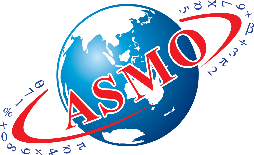 PHIẾU ĐĂNG KÝ ASMO 2019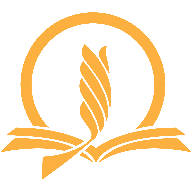 Thông tin Thí sinhThông tin Thí sinhThông tin Thí sinhThông tin Thí sinhHọ tênGiới tínhNgày sinhTrườngLớpQuận/HuyệnTỉnh/TPEmailThông tin Phụ huynhThông tin Phụ huynhThông tin Phụ huynhThông tin Phụ huynhHọ tênĐiện thoại 1Điện thoại 2EmailMôn thi (có thể chọn nhiều môn)Môn thi (có thể chọn nhiều môn)Môn thi (có thể chọn nhiều môn)Môn thi (có thể chọn nhiều môn)Khoa học    (ký nháy)Khoa học    (ký nháy)Khoa học    (ký nháy)Toán            (ký nháy)Toán            (ký nháy)Toán            (ký nháy)Tiếng Anh   (ký nháy)Tiếng Anh   (ký nháy)Tiếng Anh   (ký nháy)